H O T Ă R Â R E A  Nr. 2din  9 ianuarie 2015privind  aprobarea  acoperirii definitive din excedentul bugetului local a deficitului secțiunii de dezvoltare a Municipiului DejConsiliul local al Municipiului Dej, întrunit în ședința de îndată din data de 9 ianuarie 2015; 	Având în vedere proiectul de hotărâre, prezentat din iniţiativa primarului Municipiului Dej, întocmit în baza Raportului Nr. 160 din 6 ianuarie 2015,prin care se propune spre aprobare proiectul de hotărâre privind acoperirea definitivă din excedentul bugetului local al deficitului secțiunii de dezvoltare; În conformitate cu prevederile ”pct. 5.13.3”, alin. (1), lit. b), cap.V. din Ordinul Nr. 1780/19.12.2014 pentru aprobarea normelor metodologice privind închiderea exercițiului bugetar al anului 2014,În temeiul  prevederilor ‘art. 36’, alin. (2), lit. b), alin.  (4), lit. a) și ‘art. 45’, alin. (2), lit. a) din  Legea Nr. 215 /2001- privind administraţia publică locală, republicată, cu modificările şi completările ulterioare,H O T Ă R Ă Ş T E:        Art.1. Aprobă acoperirea definitivă din excedentul bugetului local al deficitului secțiunii de dezvoltare în sumă de 2.262.455,46 lei.       Art. 2. Cu ducerera la îndeplinire a prevederilor prezentei hotărâri se încredințează Direcția economică din cadrul Primăriei Municipiului DejPreşedinte de şedinţă,        Mailat Ion SorinNr. consilieri în funcţie -  19						Nr. consilieri prezenţi   -  15Nr. voturi pentru	   - 15 	Nr. voturi împotrivă	   -   	Abţineri	               -  			        Contrasemnează							             Secretar,						                                                                   Covaciu Andron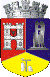 ROMÂNIAJUDEŢUL CLUJCONSILIUL LOCAL AL MUNICIPIULUI DEJStr. 1 Mai nr. 2, Tel.: 0264/211790*, Fax 0264/223260, E-mail: primaria@dej.ro